Маршрутный лист на период дистанционного обучения для детей разновозрастной группы 4-7 летПонедельник 09.01.20231 Разминка-КУКУТИКИhttps://youtu.be/7ELMG9fVeY                                                    2 Общеразвивающие упражнения             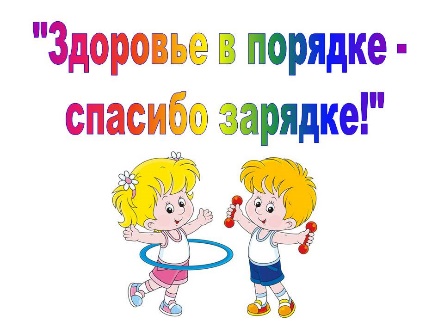 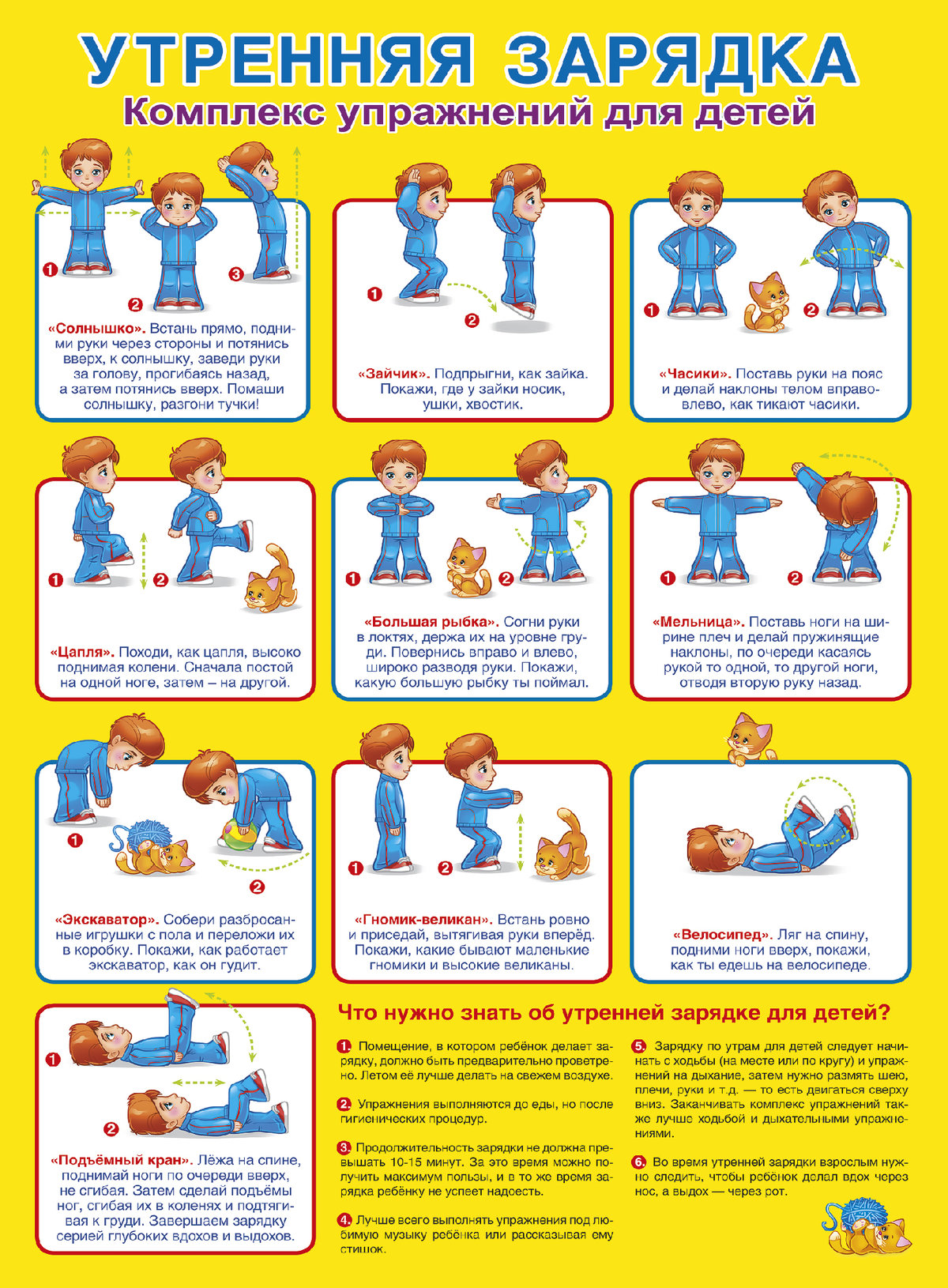 